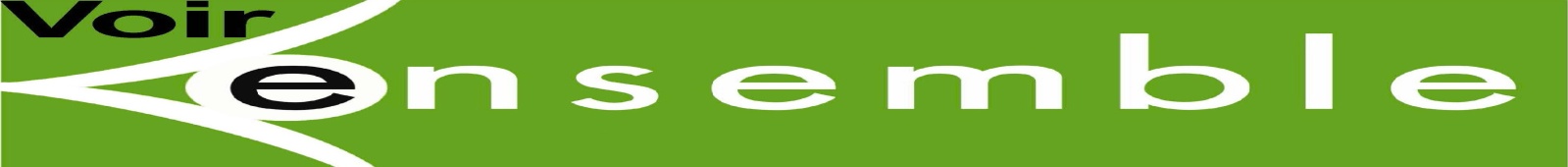                                              « VOYAGE »   6  juin  2020        Programme :              Arc et Senans : Les salines royales                                             Arbois : Le musée Pasteur                                                           La fruitière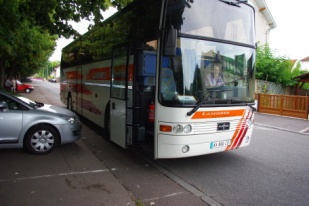 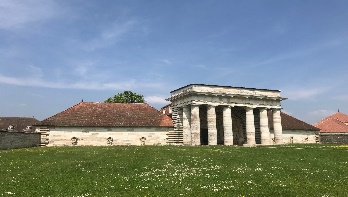 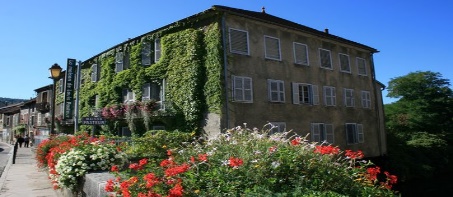 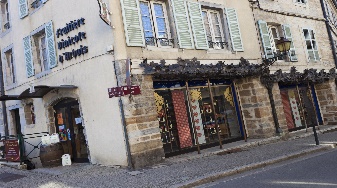                   REPAS : Entrée, Plat, Dessert (Apéritif, vin, café, offert par « Voir Ensemble »)HORAIRE : 8 h à 19 h – Départ et retour 55 rue Clément Janin (église Saint Paul)                    TARIFS :   Adhérents et conjoints  56 €     Invités  66 €[Ce voyage ne pourra avoir lieu en dessous de 35 participants. Réservez de suite cette journée, invitez vos amis. Départs dans l’ordre des inscriptions 49 places maximum].PRERESERVATION OBLIGATOIRE à adresser chez M LESECQ J-Claude 226 rue d’Auxonne 21000 DIJON (tél : 03 80 71 53 48) avec un chèque de 33 euros avant le 10 février 2020. (Le solde avec la fiche de covoiturage avant le 29 avril 2020)                                                FICHE de PREINSCRIPTIONM, Mme, Mlle__________________________________________________________________S’inscrit au voyage du 6 juin accompagné(e) de _______personne(s)Adresse : _____________________________________________Tél :_____________________Je joins un chèque de réservation de 33 €x________=________ €.(Sauf cas de force majeure le montant reste acquis à l’association) Je verserai le solde avec la fiche d’inscription et demande  de covoiturage.                                      A Dijon, le_______________  Signature :----------------------------------------------------------------------------------------------------------------------------------Réservé « Voir Ensemble »    Date de réception : _________________Numéro(s) participant(s) :_____/_____/_____/_____/_____/Chèque : _________________________________de_____________€